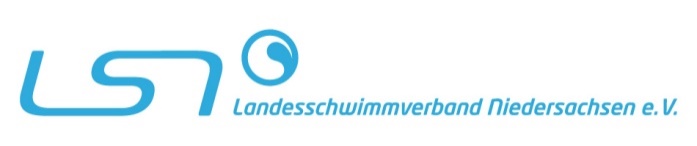 Anmeldeformular für Lehrveranstaltungendes Landesschwimmverbandes Niedersachsen, der Schwimmjugend Niedersachsenund der Bezirke Braunschweig - Hannover - Lüneburg - Weser-EmsBei Bedarf bitte kopieren! Pro Veranstaltung und Person ein Exemplar verwenden! Bitte in Druckschrift leserlich ausfüllenHiermit melden wir zur folgenden Lehrgangsmaßnahme folgende Person verbindlich an:*bitte ankreuzen  Ich habe die AGB des Landesschwimmverband Niedersachsens e.V. gelesen und akzeptiert.
     (https://www.lsn-info.de/media/user_upload/AGB_LSN-_Bestimmungen_im_Aus-_und_Fortbildungssystem.pdf)  Ich bin damit einverstanden, dass meine Daten vom LSN gespeichert und Name/Vorname/Wohnort auf der LSN-Homepage veröffentlicht werden. Hinweis: Im Falle einer Nichteinwilligung kann keine Lizenz ausgestellt werden.  Ich möchte nicht, dass meine pers. Daten (Name, Anschrift, Telefon, Emailadresse) an andere Lehrgangsteilnehmer/innen weitergeben werden.Datum                                                               Unterschrift			   Stempel des VereinsMeldender VereinKontaktadresse im Verein: (Name/Anschrift/ Telefon/ E-Mail-Anschrift)Bezeichnung der VeranstaltungSchiedsrichter-Ausbildung 2023Veranstaltungstermin26./27. August 2023 und Online-TerminName der/des Teilnehmerin/sVornameStraße/HausnummerPLZ/WohnortGeburtsdatumTelefon (tagsüber)E-Mail-AnschriftÜbernachtung in der Lehrgangsstätte gewünscht*                               Ja                                    NeinVegetarisches Essen erwünscht                               Ja                                    Nein